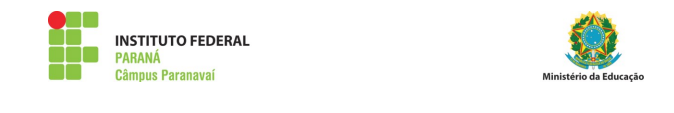 TutorialComo acessar a biblioteca FÍSICA Biblioteca física e suas funcionalidadesConsultar títulos, quantidade e disponibilidade de exemplaresTroca de senhaRenovaçãoEmpréstimo entre bibliotecasVocê pode acessar a biblioteca do Campus Paranavaí através do site: https://paranavai.ifpr.edu.br/> Acadêmico> Biblioteca> acesso ao acervo; Google. Digitando: bibliotecas IFPR – em seguida escolha o seu campus;Através do link ttps://biblioteca.ifpr.edu.br/pergamum_ifpr/biblioteca/index.phpVocê consegue consultar o acervo bibliográfico da Rede de Bibliotecas do IFPR. O acesso pode ser feito pelo desktop e/ou smartphone.Ao acessar você pode consultar o acevo de forma anônima, mas para fazer renovação, trocar senha, acessar a biblioteca e outros serviços você precisa estar logado. Fazer login na aba Meu Pergamum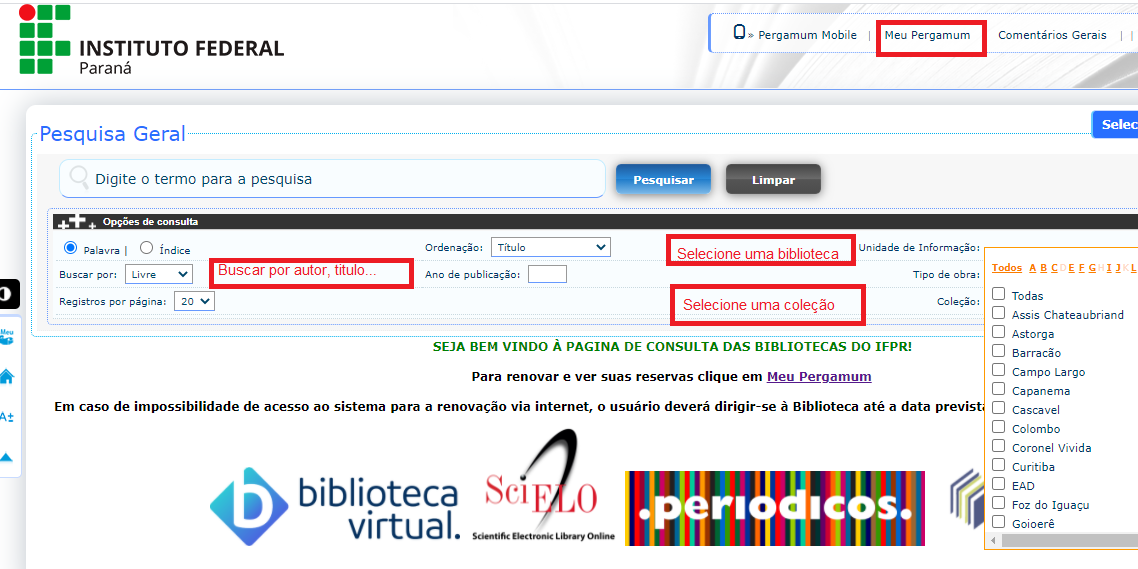 Em Meu Pergamum fazer login no sistema – Login: sua matrícula – Senha: aquela cadastrada na biblioteca para empréstimo.Em pesquisa geral: Inserir um título, autor ou assunto – clique em pesquisar.Unidade de informação: você pode pesquisar na Rede IFPR ou selecionar a sua biblioteca.Coleção: selecionar a opção Todas ou BV Pearson (e-book)EX. Em Pesquisa geral digitar o título (exemplo): Engenharia de software.  - Em Unidade de informação escolher a Biblioteca de Paranavaí, para ter acesso ao acervo de Paranavaí. Em Busca selecionar, autor, título, assunto. Em coleção todos ou BV Pearson. Marcar somente se for selecionar os ebooks.Obs. Ao selecionar a opção BV Pearson será exibido os resultados apenas dos e-books.Ao pesquisar um título Engenharia de software o Pergamum vai fazer uma lista como na imagem abaixo.Os E-books são identificados por um cadeado e os títulos impressos aparecem com a imagem da capa (quase sempre).Nos títulos impressos ao clicar em exemplar vai abrir uma janela com informação de Assim você fica sabendo se os exemplares estão disponíveis ou não.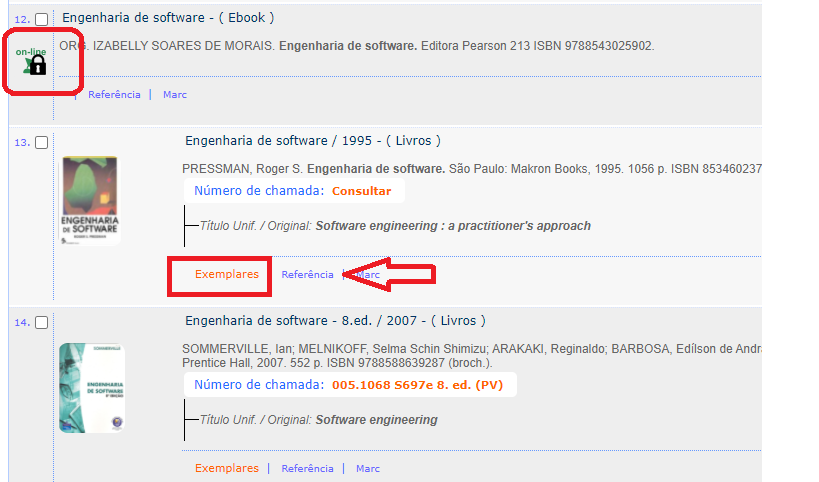 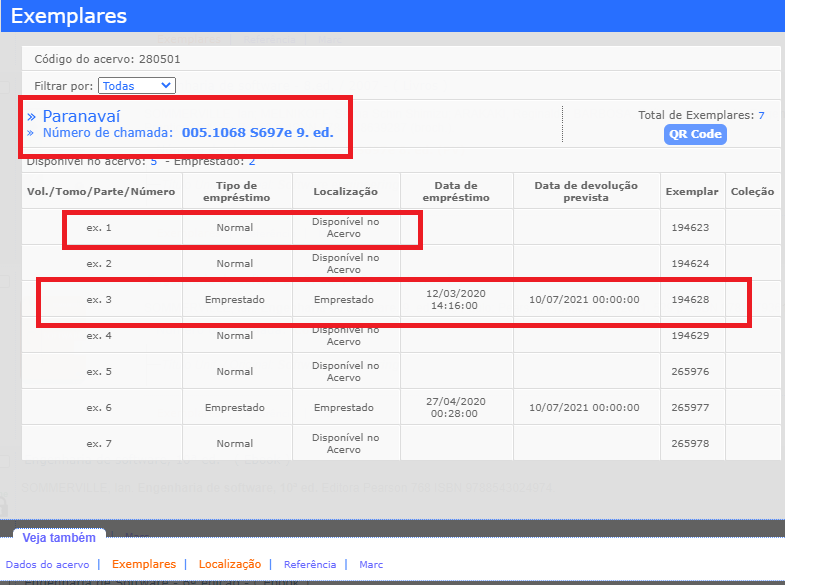 O número de chamada deverá ser anotado ao dirigir-se para a biblioteca. Ele é o endereço do seu livro dentro da biblioteca. Assim você mesmo agiliza o seu próprio atendimentoTroca de senha e renovaçãoAo clicar em Meu Pergamum abrirá a tela para login. Inserir seu usuário– Login: sua matrícula – Senha:  aquela cadastrada para empréstimo. Caso esqueça a sua senha é possível recuperá-la. Só será possível a recuperação o aluno que informou um e-mail válido no momento do cadastro. 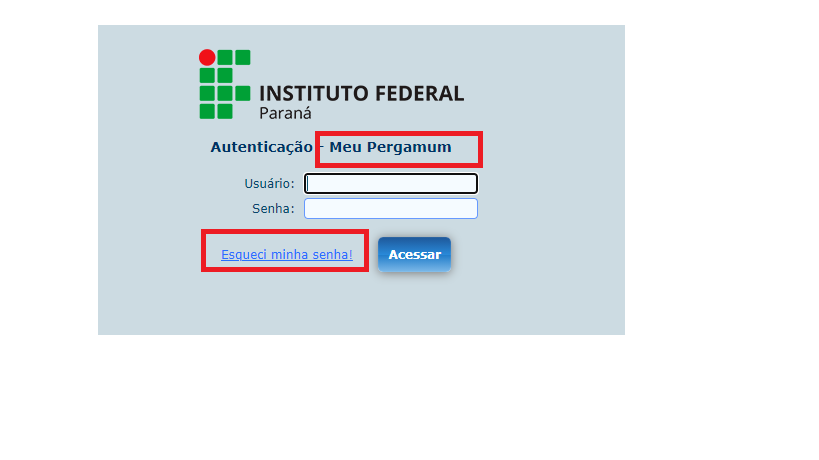 Ao logar-se você terá a opção de renovar o seu empréstimo, atualizar o seu perfil e trocar sua senha. Obs:Só será possível renovar os livros até o último dia do prazo estabelecido. Após esse dia o aluno precisa entrar em contatado com a biblioteca, além de devolver os livros em seu nome. 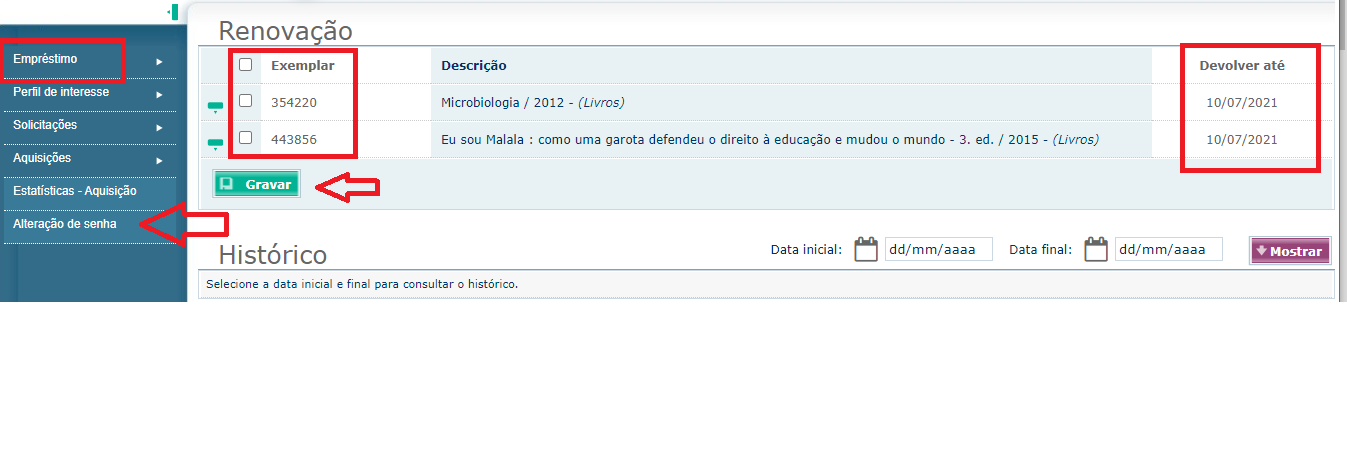 Em caso de dúvidas ou sugestões, entrar em contato com a biblioteca pelo e-mail: biblioteca.paranavai@ifpr.edu.brEquipe da BibliotecaZineide Pereira dos Santos – Bibliotecária – Zineide.santos@ifpr.edu.brDalva Oliveira Cabral – Bibliotecária – dalva.cabral@ifpr.edu.brCinthia Bonin da Silva Benassi – Auxiliar de Biblioteca – Cinthia.bonin@ifpr.edu.brÉrika Ananine Paiva – Assistente de Administração – erika.paiva@ifpr.edu.brFernando Yanaga - Assistente de Administração – Fernando.yanaga@ifpr.edu.brFone:(044)   3482-0123